This img has a border with a width of 1px, a color in a hexadecimal value and a solid style.
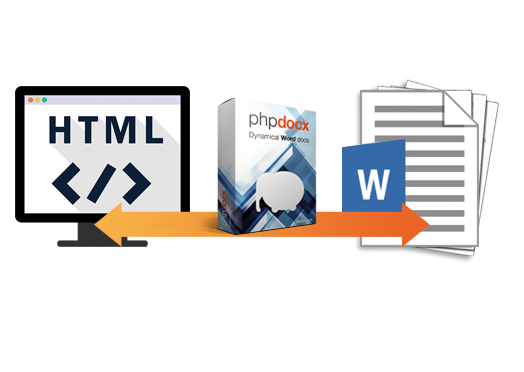 